[ProjectDescription]Warehouse Signoff:Notes:Pick Slip Production Start Date[ProjectStartDate]Production Due Date[ProjectDueDate]Production Number[ProjectNumber]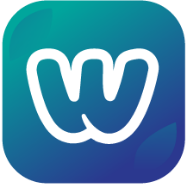 [ProjectName]Production Manager[ProjectManager]Production Start Date[ProjectStartDate]Production Due Date[ProjectDueDate]Production Number[ProjectNumber][BusinessLegalName][BusinessAddress][BusinessTaxNumber]Product Product Bin LocationQuantityPicked[ProductSKU] [ProductName][ProductLocation][ProductQuantity]NamePositionDateSignature